АДМИНИСТРАЦИЯ ГОРОДА ЧЕБОКСАРЫЧУВАШСКОЙ РЕСПУБЛИКИПОСТАНОВЛЕНИЕот 7 апреля 2022 г. N 1206ОБ УТВЕРЖДЕНИИ ПРОГРАММЫ ПРОФИЛАКТИКИ РИСКОВПРИЧИНЕНИЯ ВРЕДА (УЩЕРБА) ОХРАНЯЕМЫМ ЗАКОНОМ ЦЕННОСТЯМПРИ ОСУЩЕСТВЛЕНИИ МУНИЦИПАЛЬНОГО КОНТРОЛЯ НА АВТОМОБИЛЬНОМТРАНСПОРТЕ, ГОРОДСКОМ НАЗЕМНОМ ЭЛЕКТРИЧЕСКОМ ТРАНСПОРТЕИ В ДОРОЖНОМ ХОЗЯЙСТВЕ НА 2022 ГОДВ соответствии с Федеральным законом от 06.10.2003 N 131-ФЗ "Об общих принципах организации местного самоуправления в Российской Федерации", Федеральным законом от 31.07.2020 N 248-ФЗ "О государственном контроле (надзоре) и муниципальном контроле в Российской Федерации", постановлением Правительства РФ от 25.06.2021 N 990 "Об утверждении Правил разработки и утверждения контрольными (надзорными) органами программы профилактики рисков причинения вреда (ущерба) охраняемым законом ценностям" администрация города Чебоксары постановляет:1. Утвердить прилагаемую Программу профилактики рисков причинения вреда (ущерба) охраняемым законом ценностям при осуществлении муниципального контроля на автомобильном транспорте, городском наземном электрическом транспорте и в дорожном хозяйстве на 2022 год.2. Настоящее постановление вступает в силу со дня его официального опубликования.3. Контроль за исполнением настоящего постановления возложить на заместителя главы администрации города Чебоксары по вопросам ЖКХ - начальника управления ЖКХ, энергетики, транспорта и связи администрации города Чебоксары.Глава администрациигорода ЧебоксарыД.В.СПИРИНУтвержденапостановлениемадминистрациигорода Чебоксарыот 07.04.2022 N 1206ПРОГРАММАПРОФИЛАКТИКИ РИСКОВ ПРИЧИНЕНИЯ ВРЕДА (УЩЕРБА)ОХРАНЯЕМЫМ ЗАКОНОМ ЦЕННОСТЯМ ПРИ ОСУЩЕСТВЛЕНИИМУНИЦИПАЛЬНОГО КОНТРОЛЯ НА АВТОМОБИЛЬНОМ ТРАНСПОРТЕ,ГОРОДСКОМ НАЗЕМНОМ ЭЛЕКТРИЧЕСКОМ ТРАНСПОРТЕИ В ДОРОЖНОМ ХОЗЯЙСТВЕ НА 2022 ГОДI. Общие положения1.1. Программа профилактики рисков причинения вреда (ущерба) охраняемым законом ценностям при осуществлении муниципального контроля на автомобильном транспорте, городском наземном электрическом транспорте и в дорожном хозяйстве на 2022 год (далее - Программа профилактики) разработана в соответствии со статьей 44 Федерального закона от 31 июля 2020 г. N 248-ФЗ "О государственном контроле (надзоре) и муниципальном контроле в Российской Федерации", Постановлением Правительства Российской Федерации от 25 июня 2021 г. N 990 "Об утверждении Правил разработки и утверждения контрольными (надзорными) органами программы профилактики рисков причинения вреда (ущерба) охраняемым законом ценностям" в целях организации проведения в 2022 году администрацией города Чебоксары профилактики нарушений требований, установленных федеральными законами и принятыми в соответствии с ними иными нормативными правовыми актами Российской Федерации (далее - обязательные требования), предупреждения возможного нарушения подконтрольными субъектами обязательных требований и снижения рисков причинения ущерба охраняемым законом ценностям, разъяснения подконтрольным субъектам обязательных требований.1.2. Профилактика рисков причинения вреда (ущерба) охраняемым законом ценностям проводится в рамках осуществления муниципального контроля на автомобильном транспорте, городском наземном электрическом транспорте и в дорожном хозяйстве.1.3. Программа профилактики реализуется в 2022 году и содержит описание текущего состояния подконтрольной сферы, проект плана мероприятий по профилактике нарушений на 2022 год, перечень профилактических мероприятий, сроки (периодичность) их проведения, показатели результативности и эффективности Программы профилактики.II. Аналитическая часть2.1. Программа профилактики реализуется в 2022 году и содержит описание текущего состояния подконтрольной сферы, проект плана мероприятий по профилактике нарушений на 2022 год, перечень профилактических мероприятий, сроки (периодичность) их проведения, показатели результативности и эффективности Программы профилактики.2.2. Предметом муниципального контроля на автомобильном транспорте, городском наземном электрическом транспорте и в дорожном хозяйстве является соблюдение обязательных требований:2.2.1. в области автомобильных дорог и дорожной деятельности, установленных в отношении автомобильных дорог местного значения:к эксплуатации объектов автодорожного сервиса, размещенных в полосах отвода и (или) придорожных полосах автомобильных дорог общего пользования;к осуществлению работ по капитальному ремонту, ремонту и содержанию автомобильных дорог общего пользования и искусственных дорожных сооружений на них (включая требования к дорожно-строительным материалам и изделиям) в части обеспечения сохранности автомобильных дорог;2.2.2. установленных в отношении перевозок по муниципальным маршрутам регулярных перевозок, не относящихся к предмету федерального государственного контроля (надзора) на автомобильном транспорте, городском наземном электрическом транспорте и в дорожном хозяйстве в области организации регулярных перевозок.2.3. Целью программы является: стимулирование добросовестного соблюдения обязательных требований всеми контролируемыми лицами; предупреждение нарушений контролируемыми лицами обязательных требований, включая устранение причин, факторов и условий, способствующих возможному нарушению обязательных требований; снижение административной нагрузки на контролируемые лица; снижение уровня ущерба охраняемым законом ценностям; создание условий для доведения обязательных требований контролируемых лиц, повышение информированности о способах их соблюдения.2.4. Задачами программы являются: укрепление системы профилактики рисков причинения вреда (ущерба) охраняемым законом ценностям, выявление причин, факторов и условий, способствующих нарушениям обязательных требований, разработка мероприятий, направленных на их устранение; повышение правосознания и правовой культуры контролируемых лиц.III. План-график мероприятий по профилактике нарушенийна 2022 годIV. Отчетные показатели реализации программыДля оценки мероприятий по профилактике нарушений и в целом программы профилактики нарушений по итогам календарного года с учетом достижения целей программы профилактики нарушений в указанной программе устанавливаются отчетные показатели: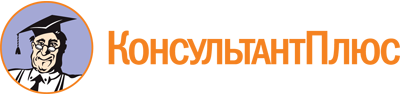 Постановление администрации г. Чебоксары ЧР от 07.04.2022 N 1206
"Об утверждении Программы профилактики рисков причинения вреда (ущерба) охраняемым законом ценностям при осуществлении муниципального контроля на автомобильном транспорте, городском наземном электрическом транспорте и в дорожном хозяйстве на 2022 год"Документ предоставлен КонсультантПлюс

www.consultant.ru

Дата сохранения: 10.10.2022
 N п/пНаименование профилактических мероприятийСроки реализацииКонтрольные параметрыИсполнителиИНФОРМИРОВАНИЕИНФОРМИРОВАНИЕИНФОРМИРОВАНИЕИНФОРМИРОВАНИЕИНФОРМИРОВАНИЕ1Актуализация размещенных на официальном сайте города Чебоксары в сети Интернет http://gcheb.cap.ru/ нормативных правовых актов, содержащих обязательные требования, требования, установленные муниципальными правовыми актами, проверяемые в ходе мероприятий по муниципальному контролю на автомобильном транспорте, городском наземном электрическом транспорте и в дорожном хозяйствеПо мере необходимости при внесении соответствующих измененийСвоевременность подготовки и размещение актуальной информацииДолжностные лица отдела транспортного обеспечения и связи управления ЖКХ, энергетики, транспорта и связи администрации города Чебоксары2.Разработка и опубликование нормативных правовых актов по соблюдению обязательных требованийДекабрь 2021 годаСвоевременность подготовки и размещение актуальной информацииДолжностные лица отдела транспортного обеспечения и связи управления ЖКХ, энергетики, транспорта и связи администрации города Чебоксары3.Размещение на официальном сайте города Чебоксары в сети Интернет программы по профилактике нарушенийАпрель 2022 годаСвоевременность подготовки и размещение актуальной информацииДолжностные лица отдела транспортного обеспечения и связи управления ЖКХ, энергетики, транспорта и связи администрации города ЧебоксарыОБОБЩЕНИЕ ПРАВОПРИМЕНИТЕЛЬНОЙ ПРАКТИКИОБОБЩЕНИЕ ПРАВОПРИМЕНИТЕЛЬНОЙ ПРАКТИКИОБОБЩЕНИЕ ПРАВОПРИМЕНИТЕЛЬНОЙ ПРАКТИКИОБОБЩЕНИЕ ПРАВОПРИМЕНИТЕЛЬНОЙ ПРАКТИКИОБОБЩЕНИЕ ПРАВОПРИМЕНИТЕЛЬНОЙ ПРАКТИКИ4.Выявление:- типичных нарушений обязательных требований,- причин, факторов и условий, способствующих возникновению указанных нарушенийВ течение годаПолнота аналитической работыДолжностные лица отдела транспортного обеспечения и связи управления ЖКХ, энергетики, транспорта и связи администрации города Чебоксары5.Подготовка и размещение на официальном сайте города Чебоксары в сети Интернет доклада, содержащего результаты обобщения правоприменительной практики контрольного органаНе позднее 23 декабря 2022 годаСвоевременность подготовки и размещение актуальной информацииДолжностные лица отдела транспортного обеспечения и связи управления ЖКХ, энергетики, транспорта и связи администрации города ЧебоксарыОБЪЯВЛЕНИЕ ПРЕДОСТЕРЕЖЕНИЯОБЪЯВЛЕНИЕ ПРЕДОСТЕРЕЖЕНИЯОБЪЯВЛЕНИЕ ПРЕДОСТЕРЕЖЕНИЯОБЪЯВЛЕНИЕ ПРЕДОСТЕРЕЖЕНИЯОБЪЯВЛЕНИЕ ПРЕДОСТЕРЕЖЕНИЯ6.Объявление предостереженияВ течение годаПравомерная выдача по мере необходимостиИнспекторыКОНСУЛЬТИРОВАНИЕКОНСУЛЬТИРОВАНИЕКОНСУЛЬТИРОВАНИЕКОНСУЛЬТИРОВАНИЕКОНСУЛЬТИРОВАНИЕ7.Осуществление консультирования вопросам, связанным с организацией и осуществлением муниципального контроля на автомобильном транспорте, городском наземном электрическом транспорте и в дорожном хозяйстве по телефонам (23-50-69, 23-50-70, 23-50-71, 23-50-72) посредством видео-конференц-связи, на личном приеме либо в ходе проведения профилактического мероприятия, контрольного мероприятияВ течение годаСвоевременность (по мере необходимости)ИнспекторыПРОВЕДЕНИЕ ПРОФИЛАКТИЧЕСКИХ ВИЗИТОВПРОВЕДЕНИЕ ПРОФИЛАКТИЧЕСКИХ ВИЗИТОВПРОВЕДЕНИЕ ПРОФИЛАКТИЧЕСКИХ ВИЗИТОВПРОВЕДЕНИЕ ПРОФИЛАКТИЧЕСКИХ ВИЗИТОВПРОВЕДЕНИЕ ПРОФИЛАКТИЧЕСКИХ ВИЗИТОВ8.Профилактический визит в форме профилактической беседы по месту осуществления деятельности контролируемого лица либо путем использования видео-конференц-связи1 раз в кварталПравомерность профилактического визитаИнспекторыN п/пОтчетные показателиОтчетные данные1.Полнота информации, обязательной к размещению на официальном сайте города Чебоксары в соответствии с частью 3 статьи 46 Федерального закона от 31 июля 2021 г. N 248-ФЗ "О государственном контроле (надзоре) и муниципальном контроле в Российской Федерации"100%2.Количество выданных подконтрольным субъектам предостережений о недопустимости нарушения обязательных требований, требований, установленных муниципальными правовыми актамине менее 20 ед.3.Удовлетворенность контролируемых лиц и их представителей консультированием контрольного (надзорного) органа80% от числа обратившихся